MISSION LANGUES 01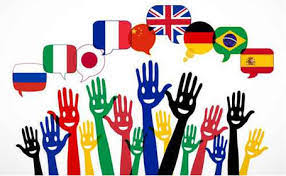 PROPOSITIONS pour travailler les langues à la maison15 minutes par jour   CYCLE 1                          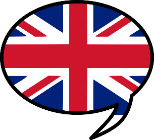 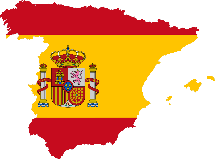 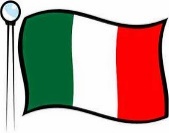 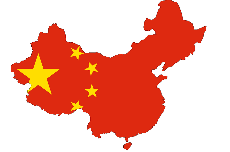 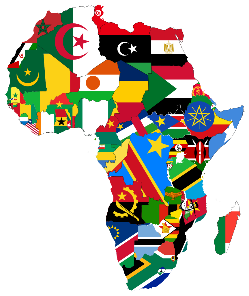 EVEIL AUX LANGUESEt ANGLAISQr codes (à scanner)  ou liens pour accéder au contenu.Consignes pour les élèvesConseils pour les parentsCompte encore !Et joueMake Numbers 4 and 5…. with the blocksListen and make the blocks with the playdoughNumberblocksSur YOU TUBEActionSongWALKING WALKINGHOP HOP HOP   http://www.viewpure.com/r6cJB7k6eEk?start=0&end=0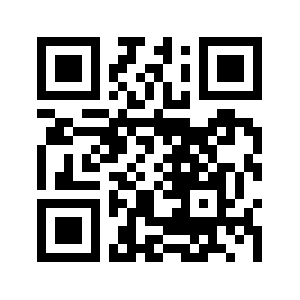 1. Ecouter et regarder la vidéo avec l’enfant 2. Faire les gestes lors d’une deuxième écoute 3. Proposer cette activité chaque jour en essayant de chanter et de dire les actions en les faisant, comme sur la vidéo. Une autre langue à découvrirLa langue des signesVoici une vidéo d'un chant en langue des signes simple à apprendre: l'araignée Gypsie
La regarder avec son enfant, lui expliquer pourquoi cette personne utilise des signes pour chanter et lui proposer de l'apprendre avec lui (elle).L’araignée Gypsie
monte à la gouttière. Tiens, voilà la pluie,
Gypsie tombe par terre. Mais le soleil a chassé la pluie. 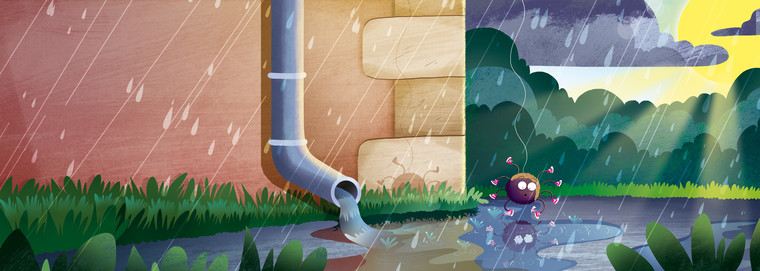 Cette chanson existe-t-elle dans d’autres langues sauras-tu les retrouver ?https://www.comptineslsf.millepages.com/l-araignee-gypsie